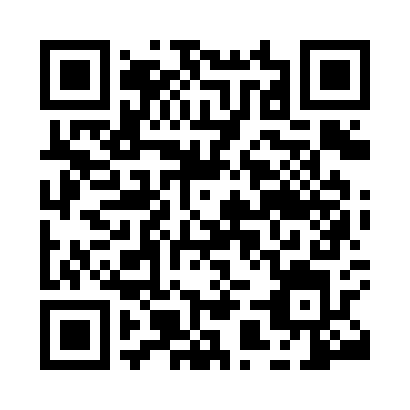 Prayer times for Ibb, YemenWed 1 May 2024 - Fri 31 May 2024High Latitude Method: NonePrayer Calculation Method: Umm al-Qura, MakkahAsar Calculation Method: ShafiPrayer times provided by https://www.salahtimes.comDateDayFajrSunriseDhuhrAsrMaghribIsha1Wed4:255:4112:003:096:207:502Thu4:245:4112:003:106:207:503Fri4:235:4012:003:116:207:504Sat4:235:4012:003:116:207:505Sun4:225:4012:003:126:207:506Mon4:225:3912:003:126:217:517Tue4:215:3912:003:136:217:518Wed4:215:3912:003:136:217:519Thu4:205:3812:003:146:217:5110Fri4:205:3812:003:146:227:5211Sat4:195:3812:003:156:227:5212Sun4:195:3712:003:166:227:5213Mon4:185:3712:003:166:237:5314Tue4:185:3712:003:176:237:5315Wed4:185:3612:003:176:237:5316Thu4:175:3612:003:186:237:5317Fri4:175:3612:003:186:247:5418Sat4:165:3612:003:196:247:5419Sun4:165:3612:003:196:247:5420Mon4:165:3512:003:196:257:5521Tue4:155:3512:003:206:257:5522Wed4:155:3512:003:206:257:5523Thu4:155:3512:003:216:257:5524Fri4:155:3512:003:216:267:5625Sat4:145:3512:003:226:267:5626Sun4:145:3512:003:226:267:5627Mon4:145:3412:013:236:277:5728Tue4:145:3412:013:236:277:5729Wed4:145:3412:013:246:277:5730Thu4:135:3412:013:246:287:5831Fri4:135:3412:013:246:287:58